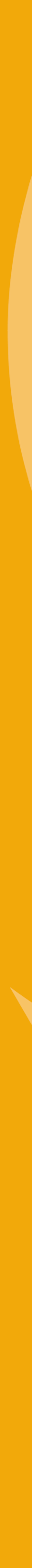 Vaccinera dig mot influensaDet är lätt att bli smittadInfluensavirus sprids genom hosta och nysningar eller vid nära kontakt med en smittad person. Vanliga symtom är hosta, hög feber och värk i huvud, muskler och leder. Ofta är man sjuk i en vecka, men man kan känna sig trött i några veckor till. Influensa är ofarlig för de flesta. Andra blir svårt sjuka med livshotande tillstånd, till exempel lunginflammation och blodförgiftning.Du har större risk att bli svårt sjuk och bör vaccinera dig om du är65 år och äldregravidvuxen eller barn över 6 månader med:kronisk hjärtsjukdomkronisk lungsjukdom, till exempel KOL och svår astmanedsatt lungfunktion eller försämrad hostkraft, orsakad av till exempel extrem fetma, neuromuskulär sjukdom eller flerfunktionshinderkronisk leversvikt eller njursviktdiabeteskraftigt nedsatt immunförsvar på grund av sjukdom eller behandling.Vaccination är bästa skyddet mot influensaInfluensa är ett virus som ständigt förändras. Det gör att vaccinet måste anpassas inför varje ny influensasäsong. För att du ska få bästa möjliga skydd behöver du därför vaccinera dig varje år. Om du ändå blir sjuk får du oftast mildare symtom. Efter vaccinationen kan du bli öm och svullen runt vaccinationsstället på armen. En del får lite feber, men besvären går över inom några dagar. Allvarliga biverkningar är mycket ovanliga.När och var kan du vaccinera dig?Influensavaccinationen erbjuds från november månad, tidigast 8 november. Vänd dig till din sjuksköterska i hemsjukvården om du vill vaccinera dig eller veta mer. Du kan också läsa mer på www.1177.se.För dig som har hemsjukvård är vaccinationen gratis.Önskar du bli vaccinerad mot influensa. Svar önskas senast          Ja, tack         Nej, tackUnderskrift:Svar önskas senast:SSK: ______________________________________